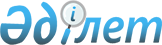 О внесении изменений в постановление акимата Кызылординской области от 20 января 2015 года № 824 "Об утверждении положения государственного учреждения "Управление здравоохранения Кызылординской области"
					
			Утративший силу
			
			
		
					Постановление Кызылординского областного акимата от 15 июня 2015 года № 38. Зарегистрировано Департаментом юстиции Кызылординской области 24 июня 2015 года № 5032. Утратило силу постановлением акимата Кызылординской области от 19 мая 2016 года № 461      Сноска. Утратило силу постановлением акимата Кызылординской области от 19.05.2016 № 461 (вводится в действие со дня подписания).

      В соответствии с Законом Республики Казахстан от 24 марта 1998 года "О нормативных правовых актах" и Законом Республики Казахстан от 23 января 2001 года "О местном государственном управлении и самоуправлении в Республике Казахстан" акимат Кызылординской области ПОСТАНОВЛЯЕТ:

       Внести в постановление акимата Кызылординской области от 20 января 2015 года № 824 "Об утверждении положения государственного учреждения "Управление здравоохранения Кызылординской области" (зарегистрировано в Реестре государственной регистрации нормативных правовых актов № 4862, опубликовано 14 февраля 2015 года в газетах "Сыр бойы" и "Кызылординские вести") следующие изменения:

      в Положении государственного учреждения "Управление здравоохранения Кызылординской области", утвержденном указанным постановлением:

      подпункт 20) пункта 16 изложить в следующей редакции:

      "20) осуществляет контроль за соблюдением законодательства Республики Казахстан о разрешениях и уведомлениях по занятию медицинской и фармацевтической деятельностью, а также видов деятельности, связанных с оборотом наркотических средств, психотропных веществ и прекурсоров в области здравоохранения;";

      подпункт 2) пункта 17 изложить в следующей редакции:

      "2) Управление обязано:

      принимать законные и обоснованные решения;

      обеспечивать контроль за исполнением принятых решений;

      рассматривать обращения, направленные в Управление физическими и юридическими лицами, контролировать их исполнение, в случаях и порядке, установленным законодательством Республики Казахстан, предоставлять на них ответы;

      организовывать прием физических лиц и представителей юридических лиц;

      реализовывать иные обязанности, предусмотренные действующим законодательством".

       Государственному учреждению "Управление здравоохранения Кызылординской области" принять меры, вытекающие из настоящего постановления.

       Контроль за исполнением настоящего постановления возложить на заместителя акима Кызылординской области Кенжеханулы Р.

       Настоящее постановление вводится в действие со дня первого официального опубликования.


					© 2012. РГП на ПХВ «Институт законодательства и правовой информации Республики Казахстан» Министерства юстиции Республики Казахстан
				
      Аким Кызылординской области

К. Кушербаев
